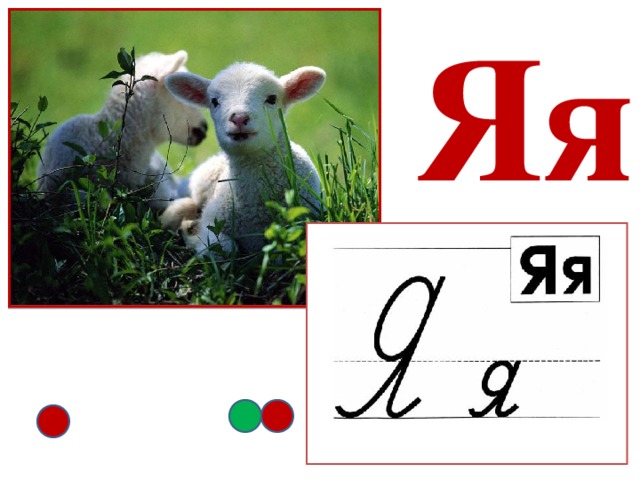 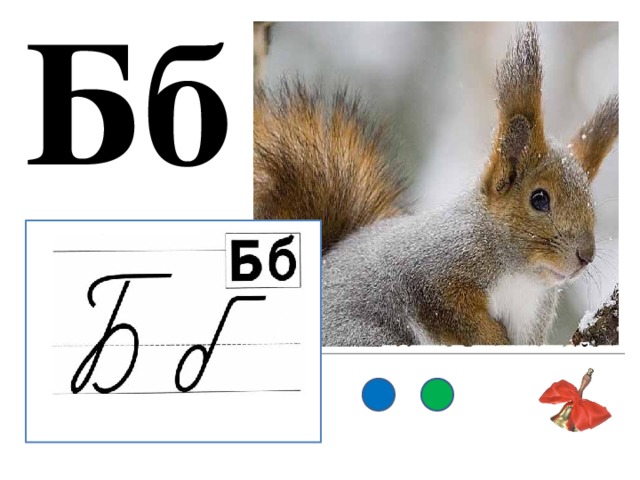 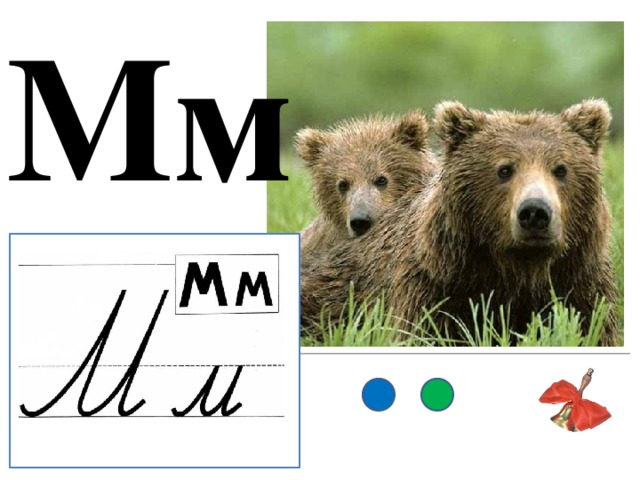 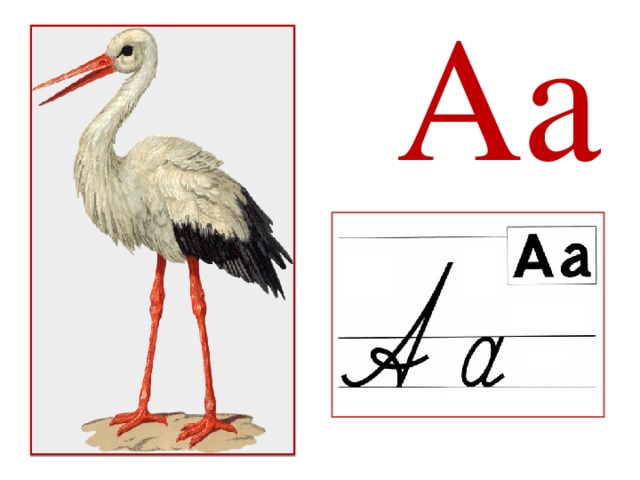 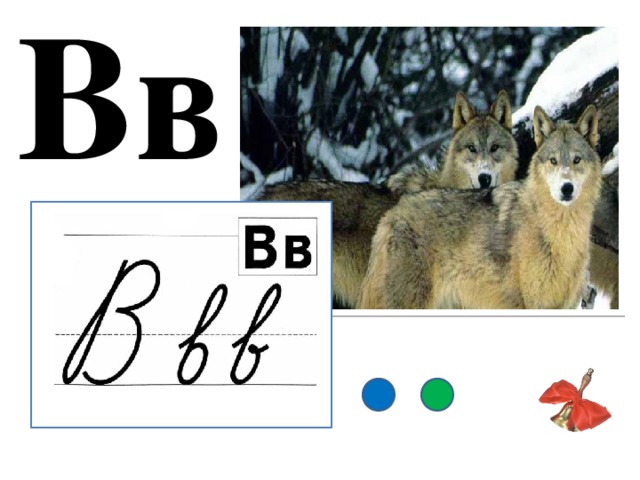 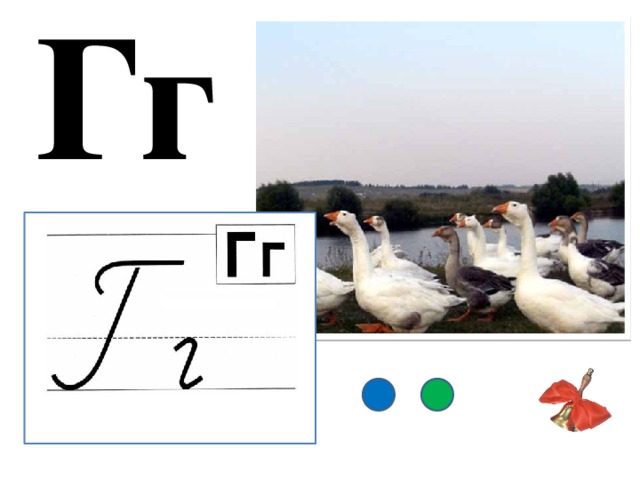 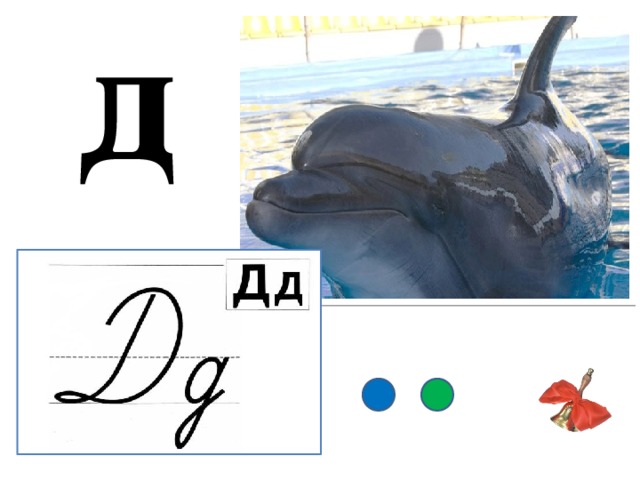 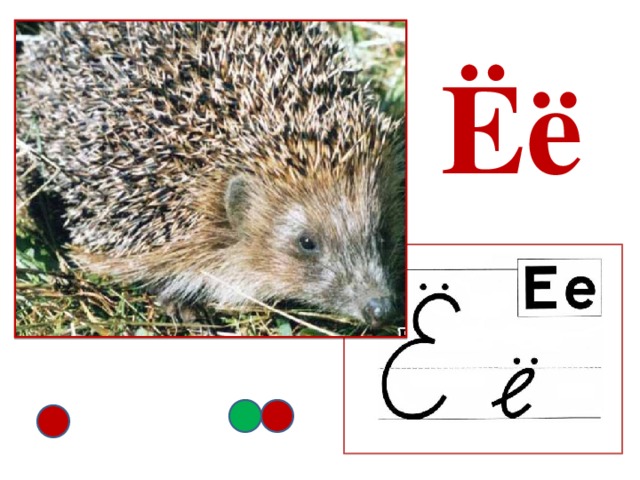 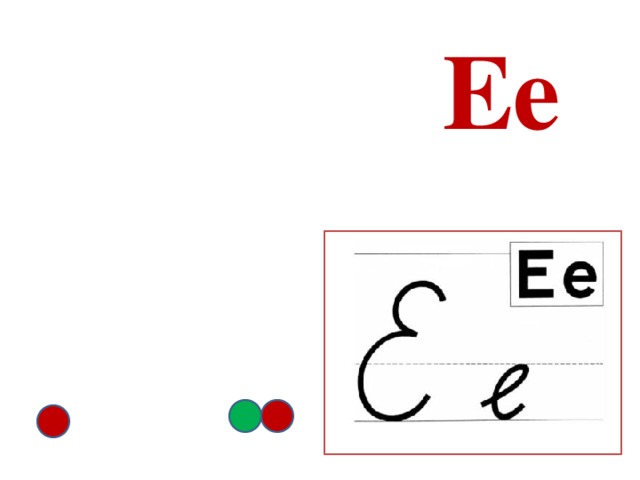 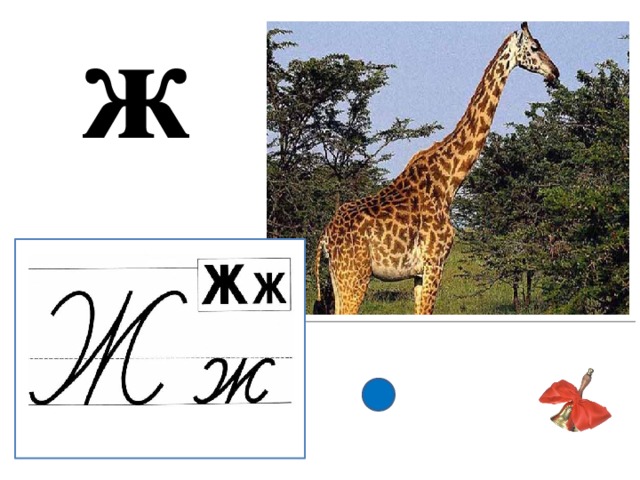 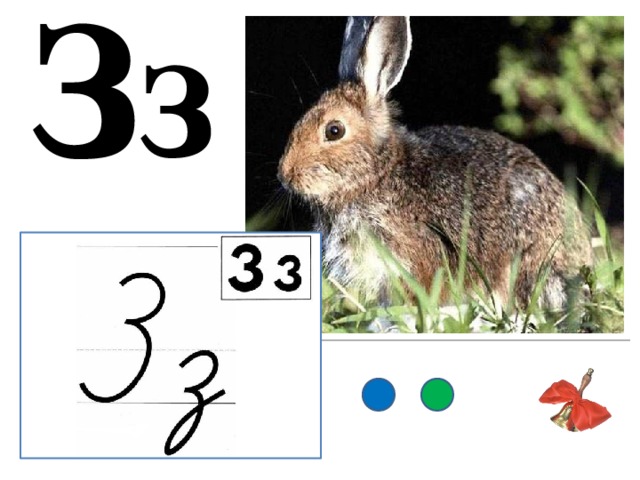 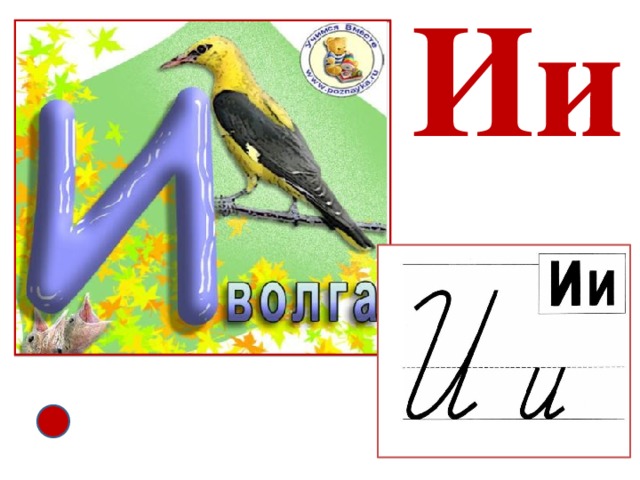 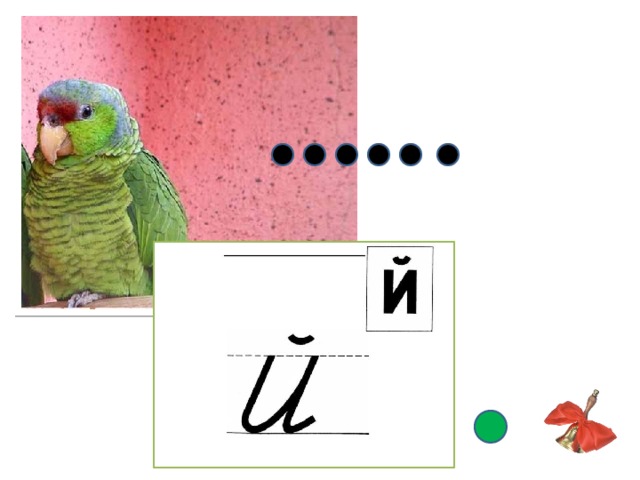 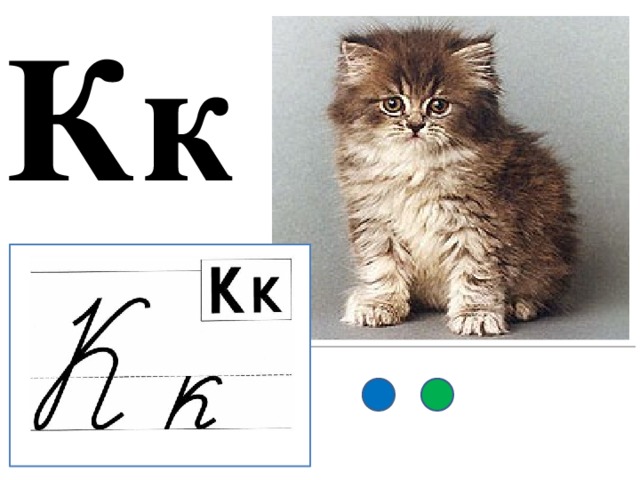 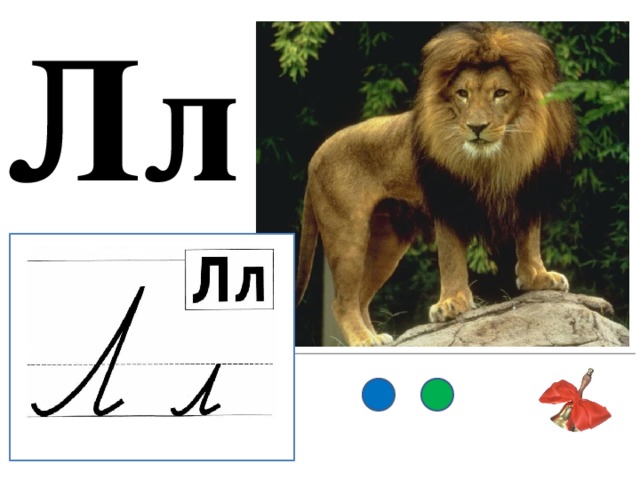 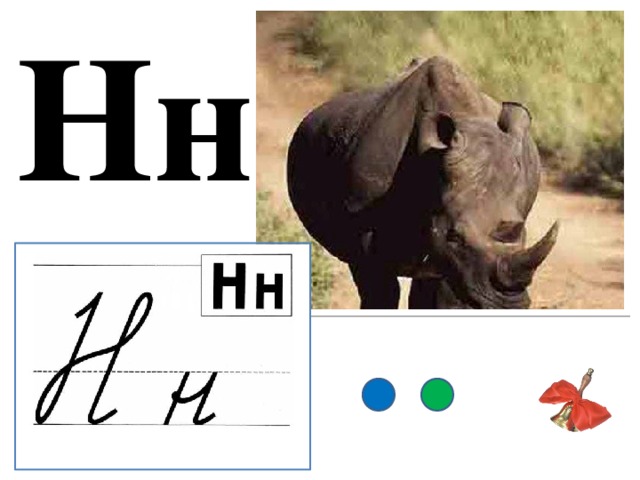 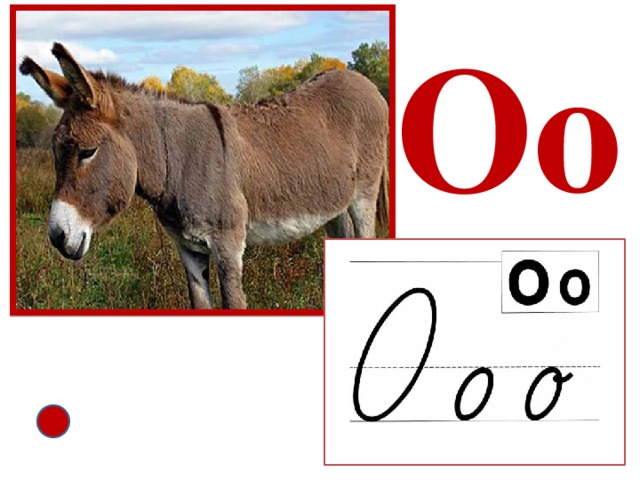 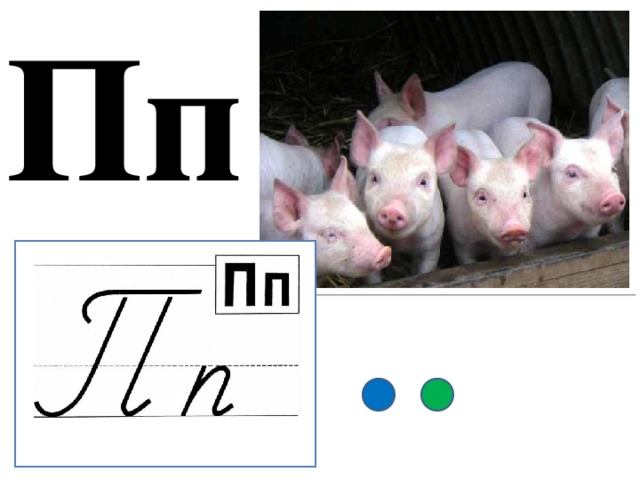 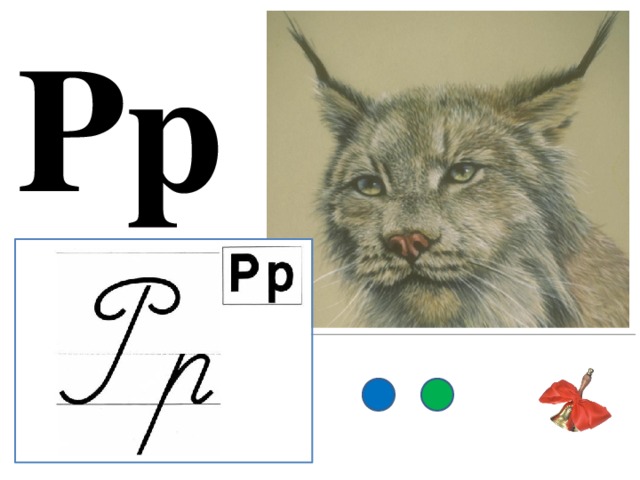 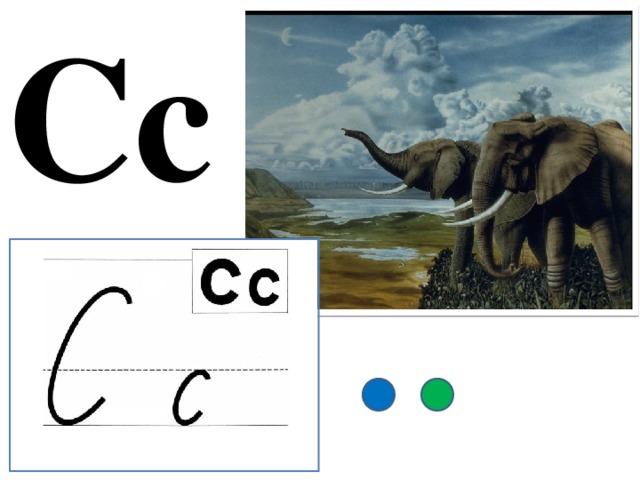 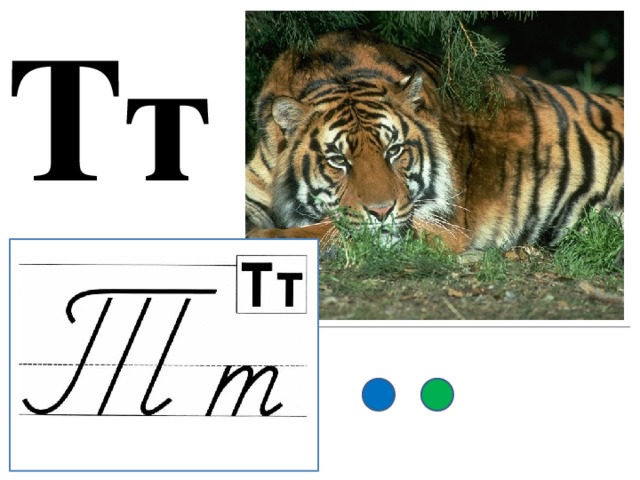 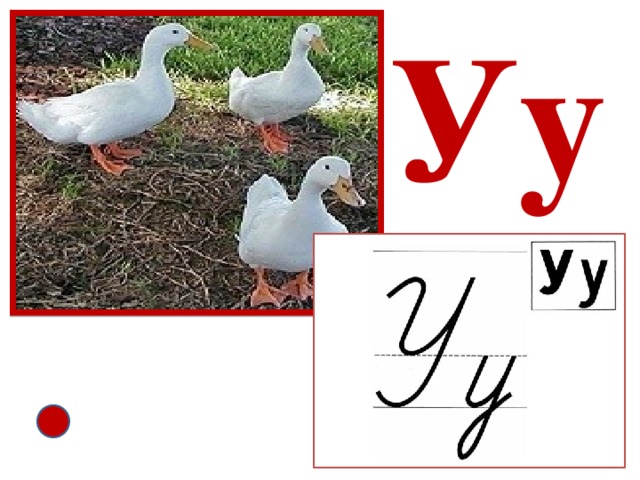 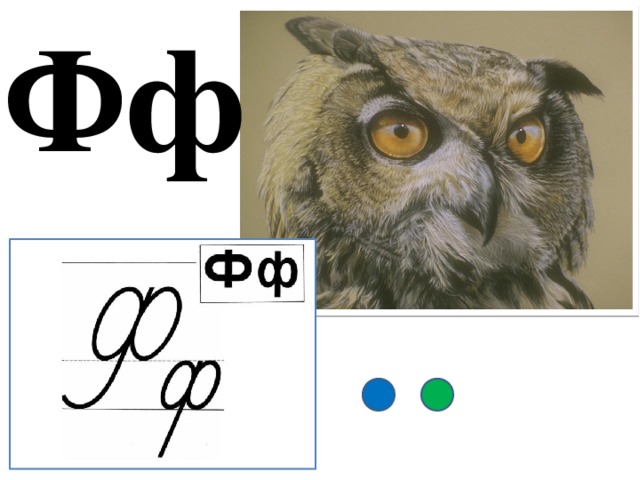 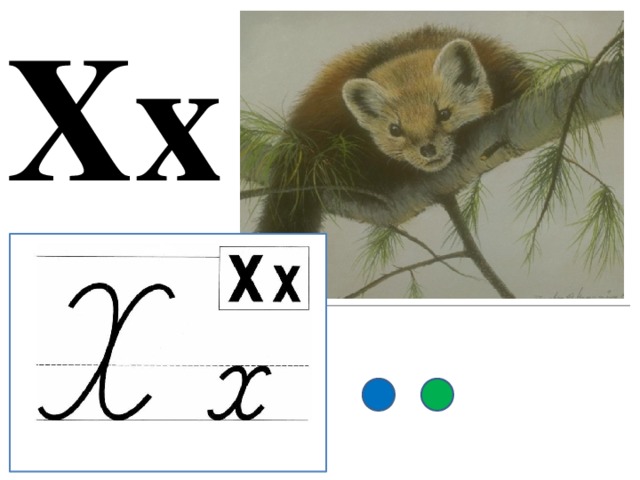 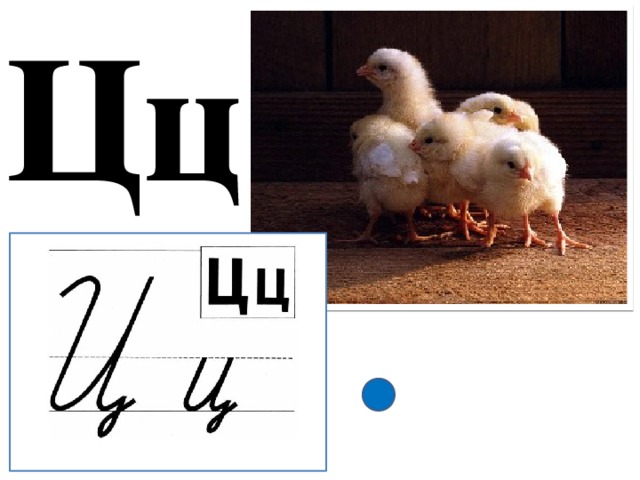 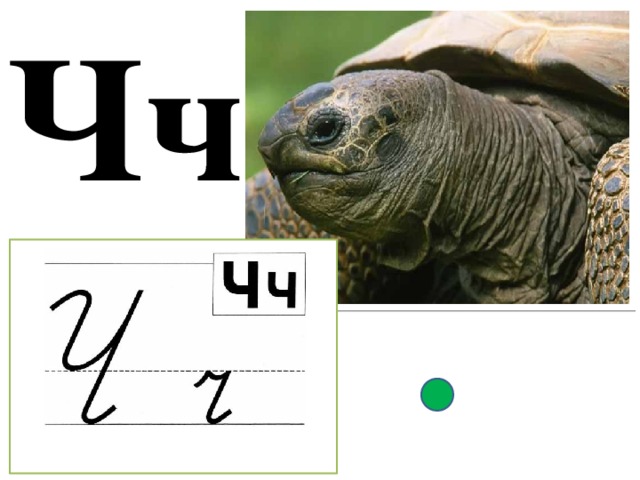 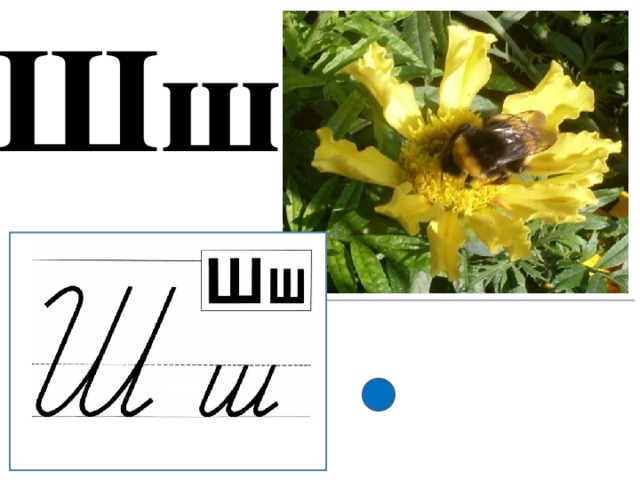 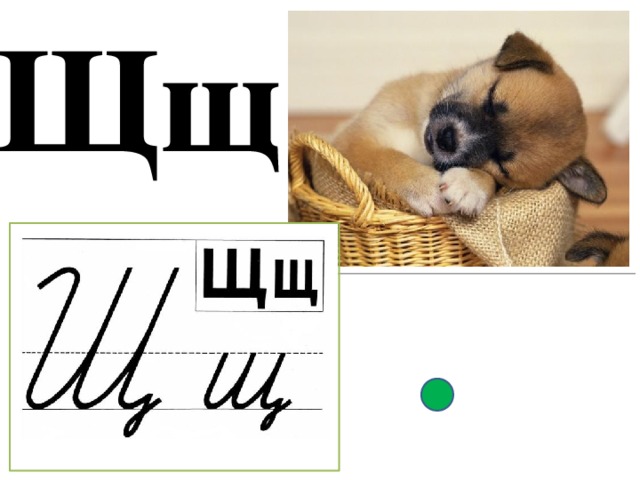 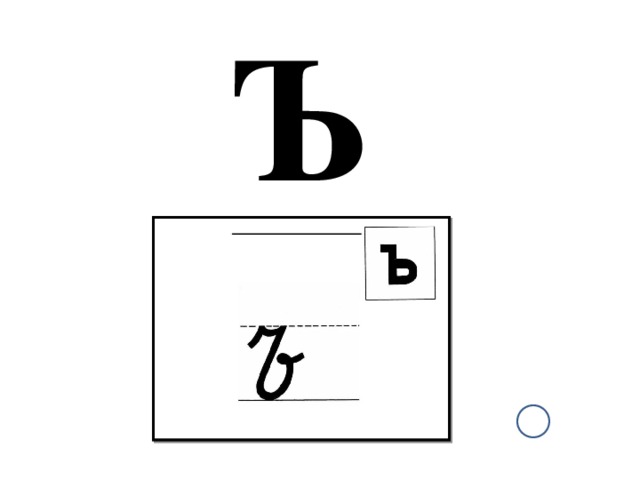 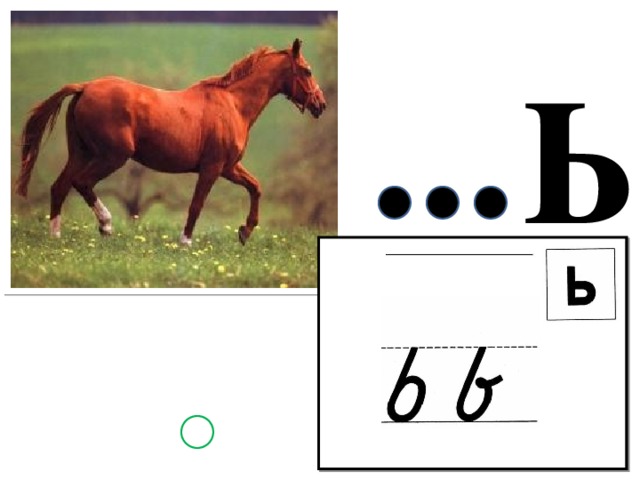 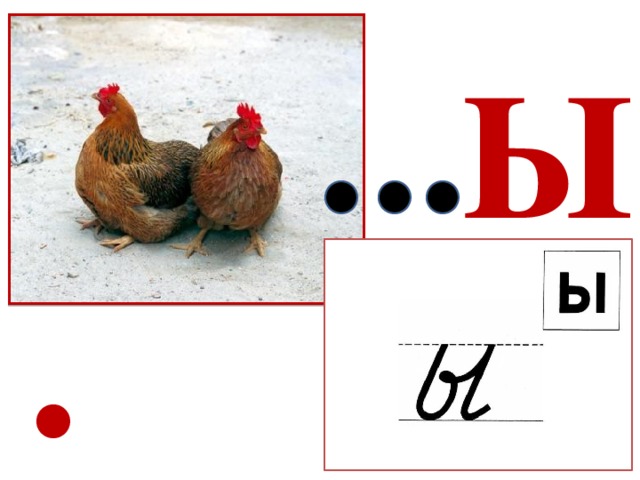 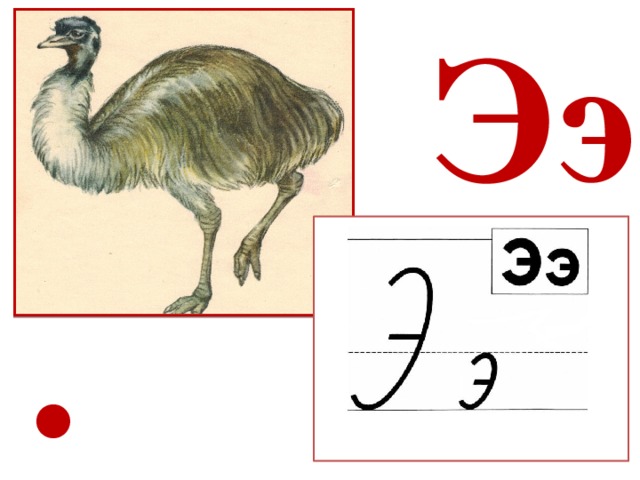 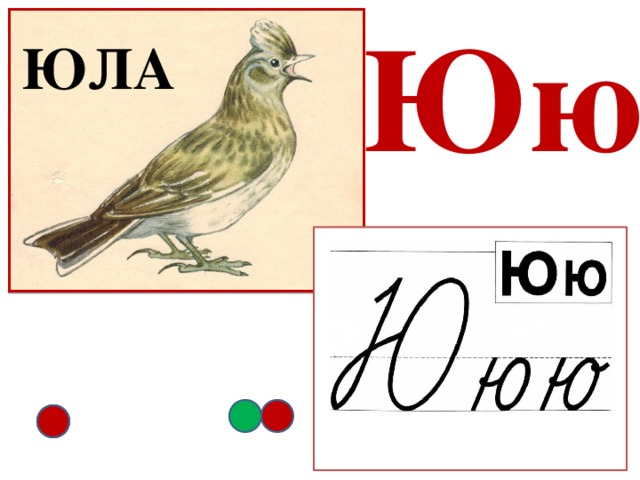 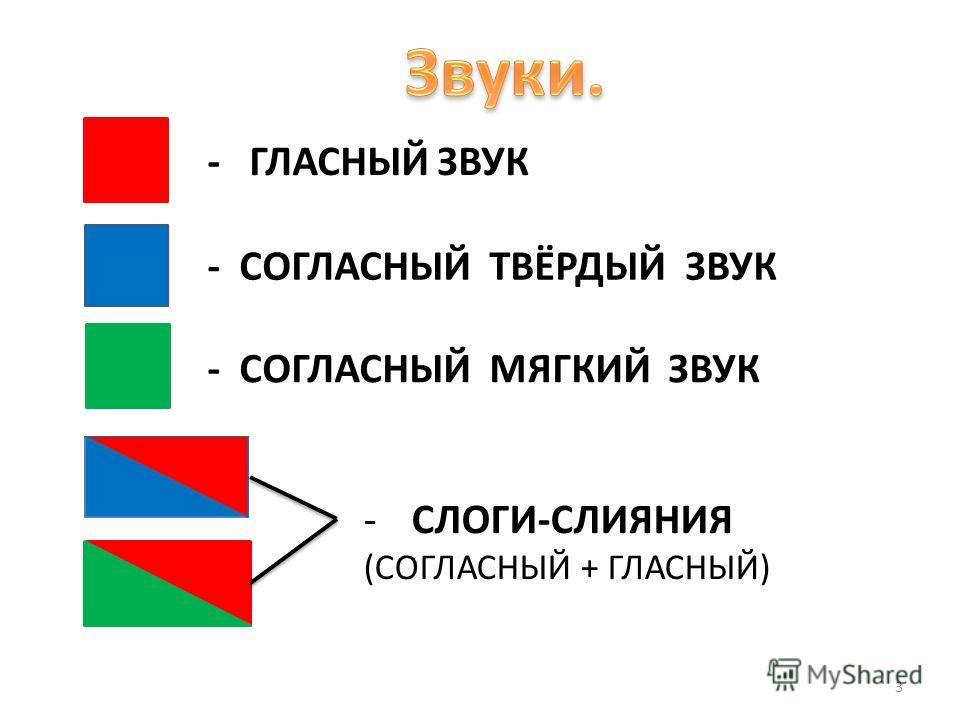 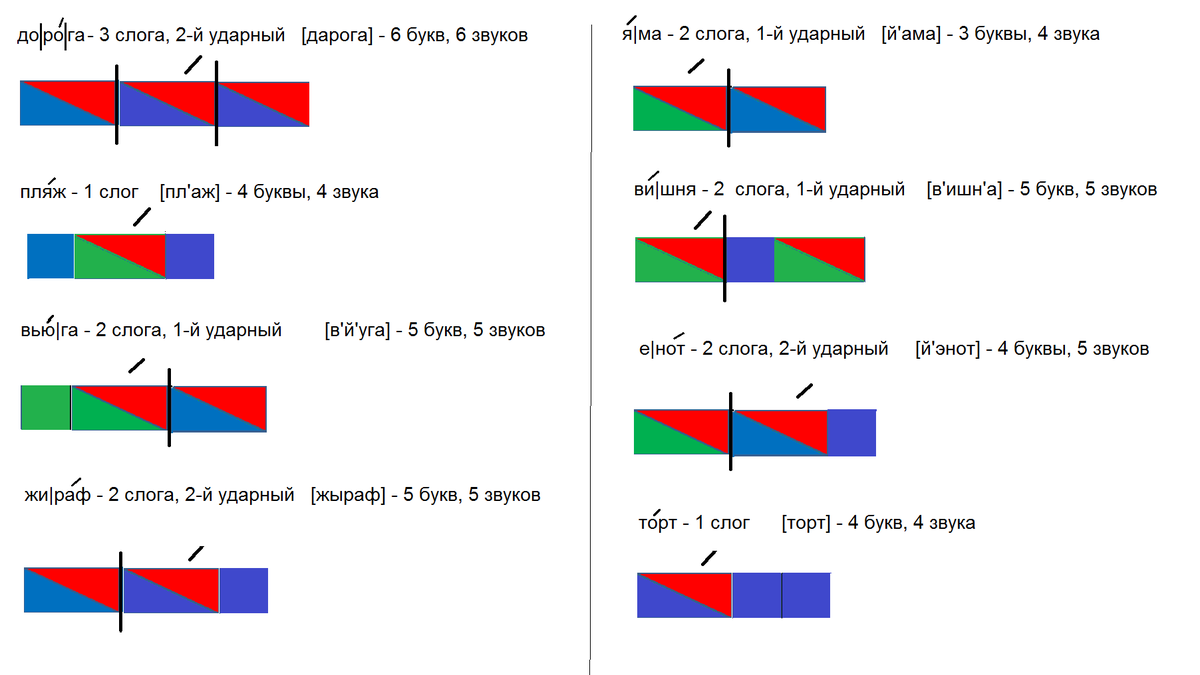 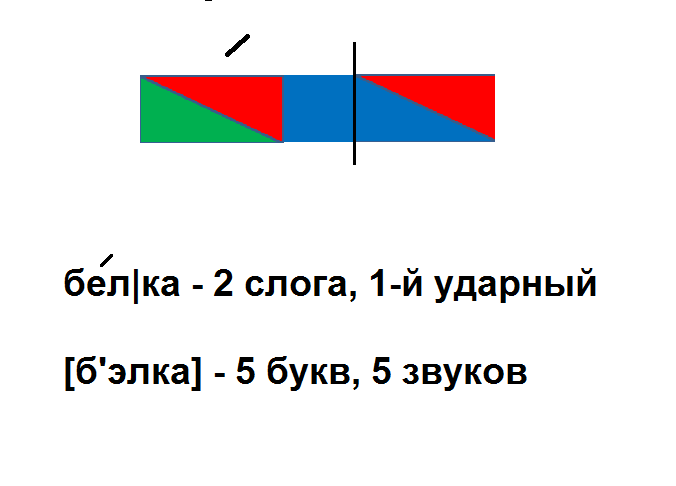 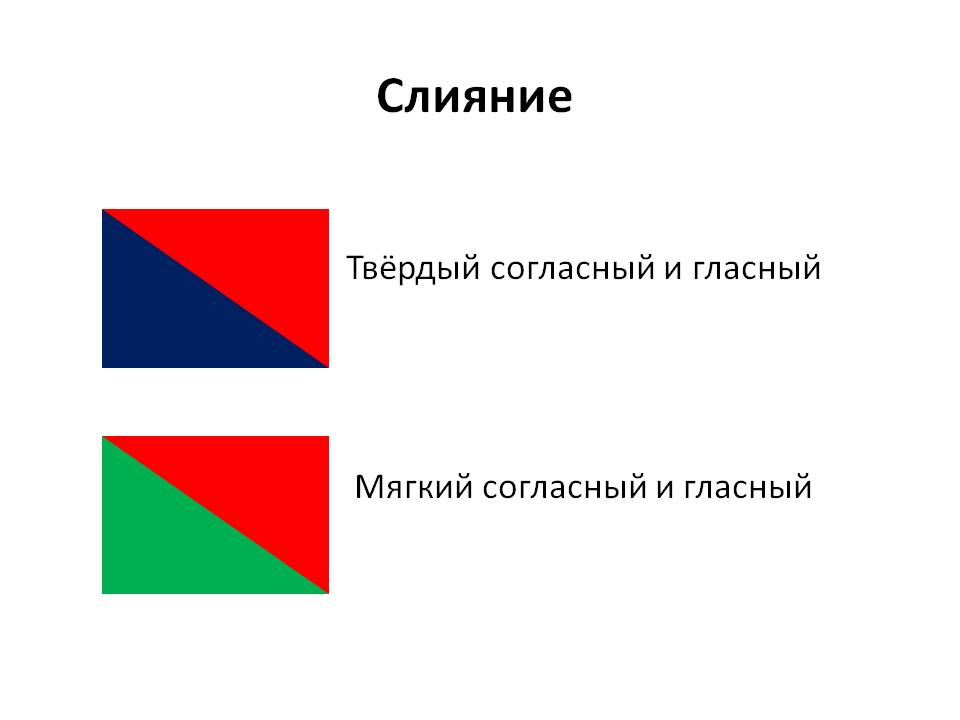 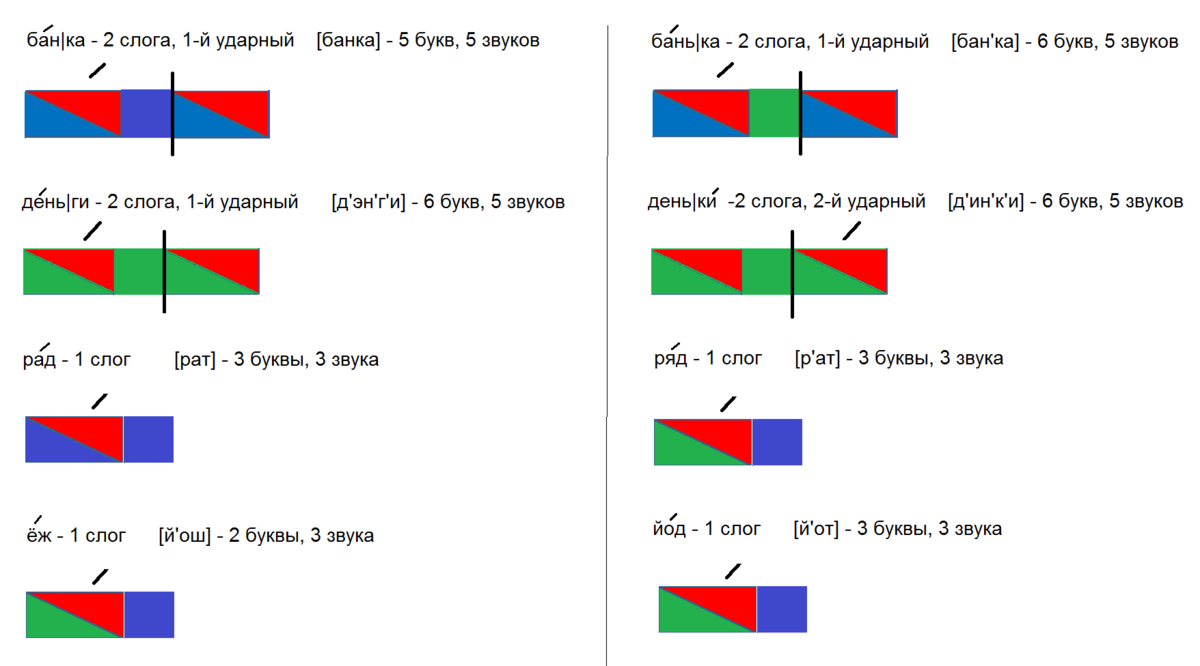 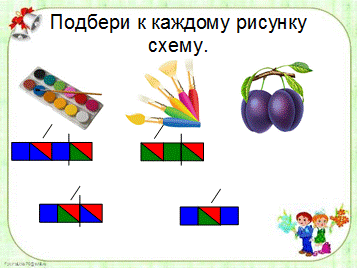 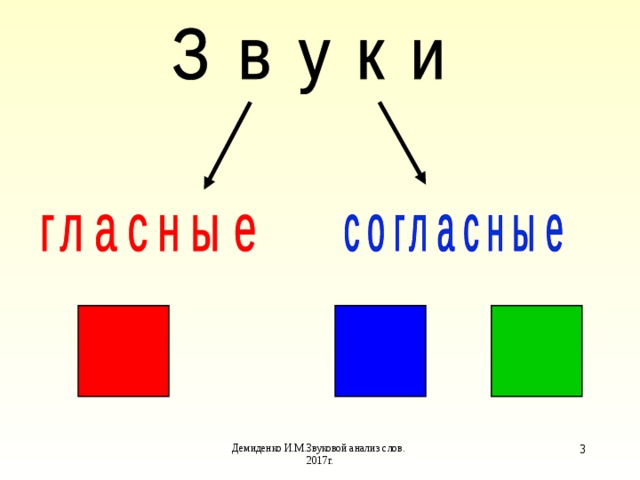 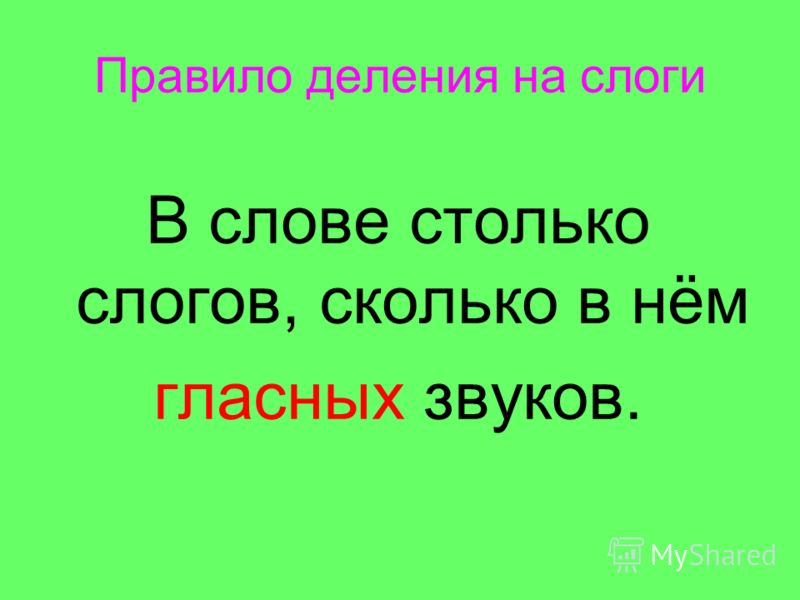 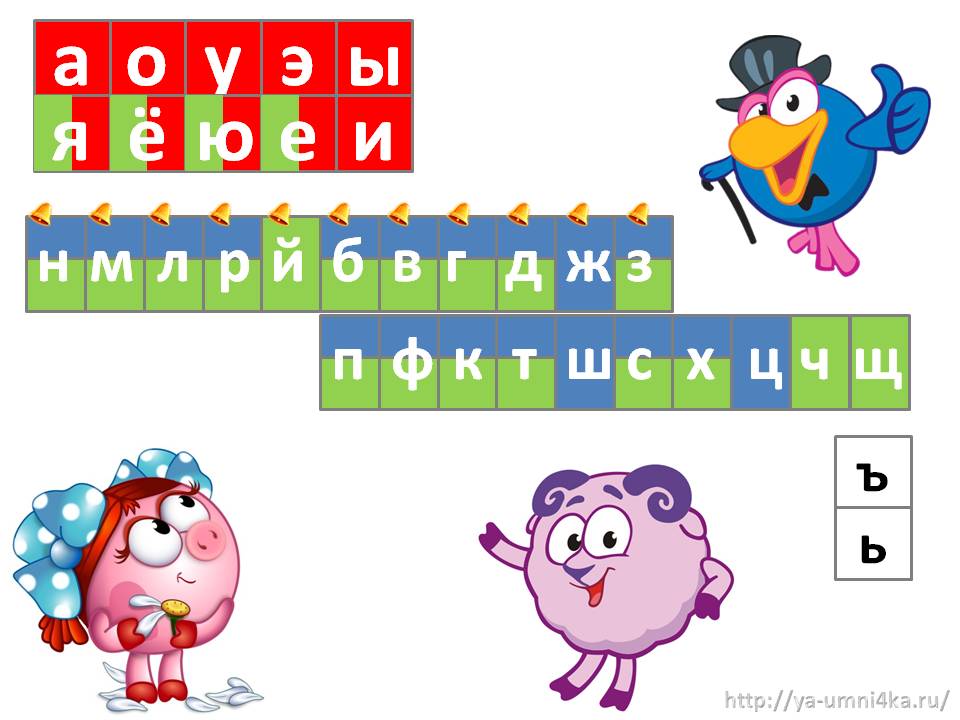 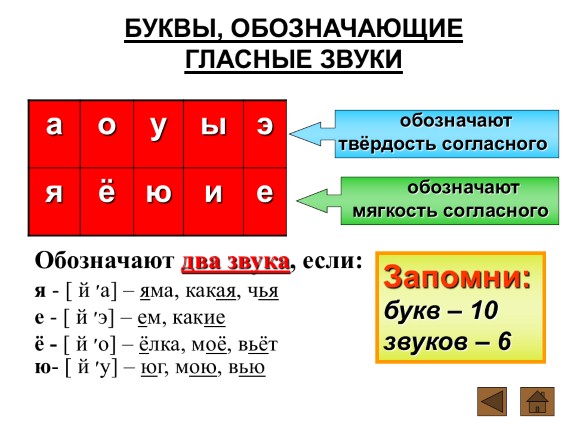 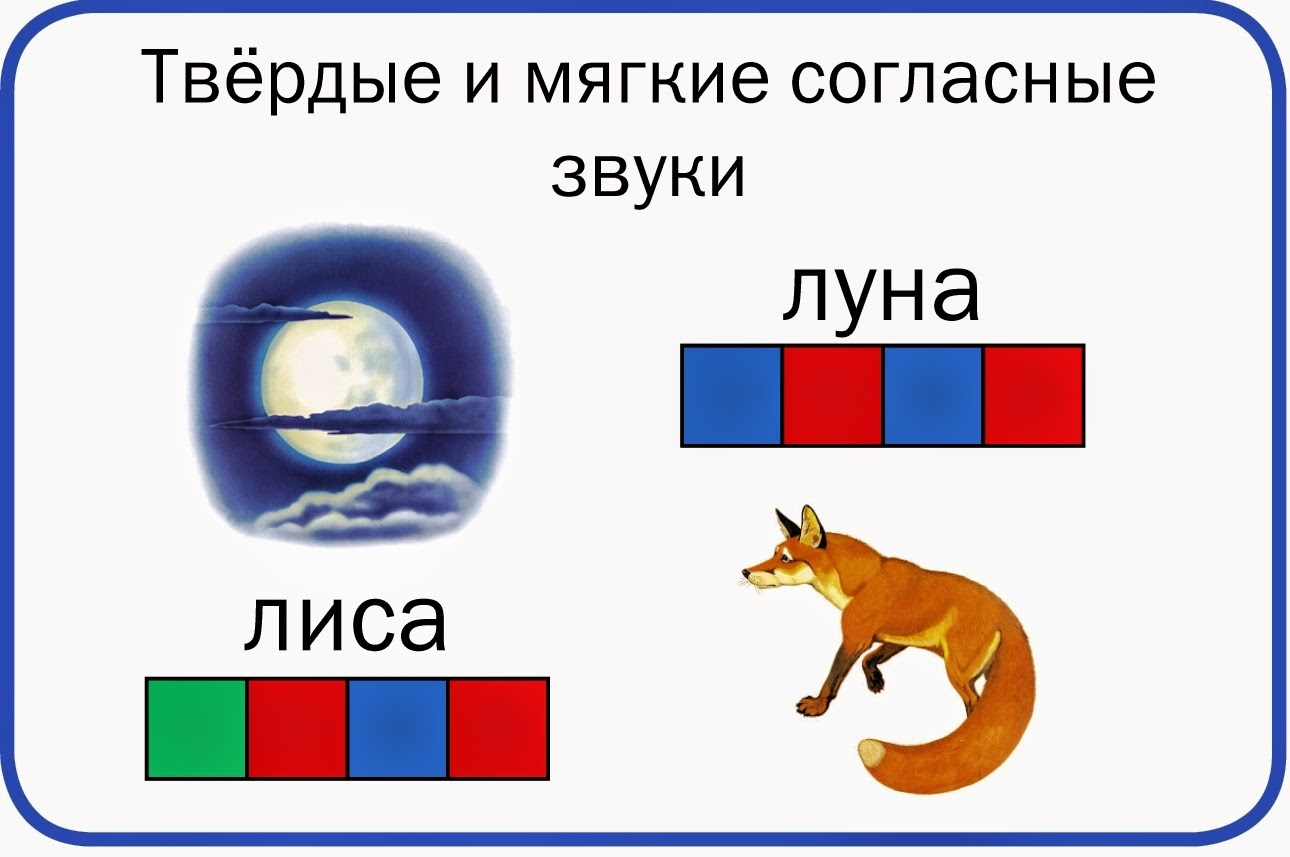 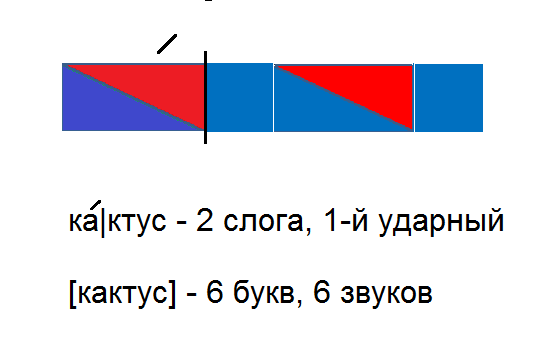 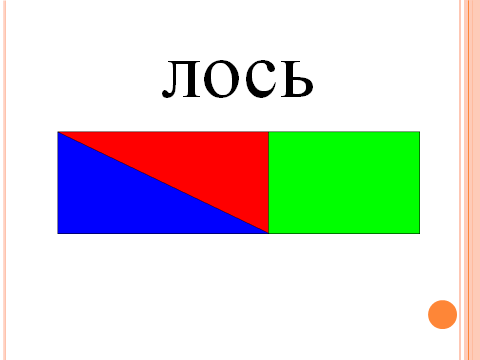 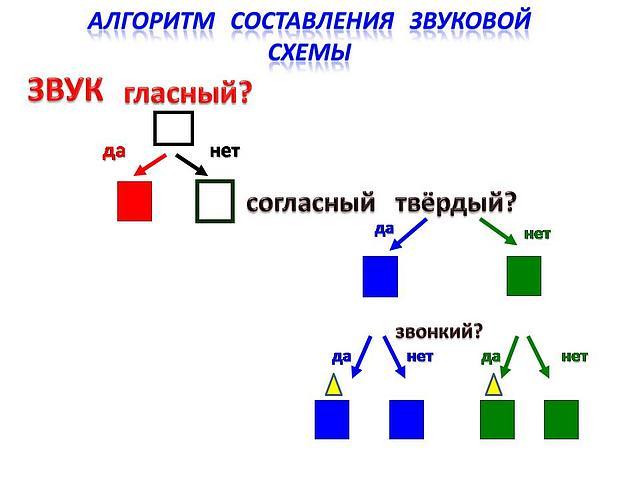 С 23.03.15  Выбери слово со слогом ... . Закрепляем умение слышать определённый слог в составе слова. Для этого предлагаю игровое упражнение «Выбери слово со слогом …». Последовательность выполнения умственных действий:Назвать все картинки.Разделить слова на части.Назвать слова, заканчивающиеся на «ЛА», на «ЛЫ», на «ЛО».ЛА     ЛО      ЛУВесло, узлы, кукла, акула, метла, пила, дупло, куклы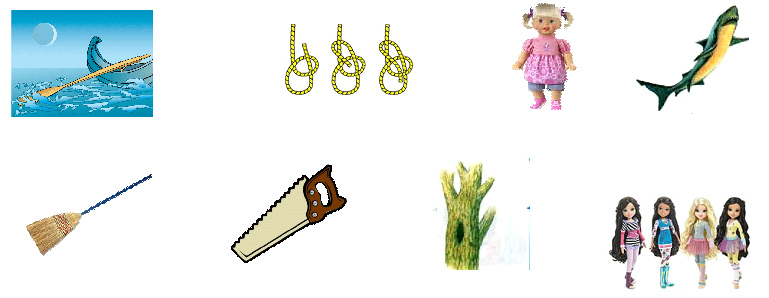 С 16.03.15  Начерти слоговую и звуковую схему слова. Предложите ребёнку:- Разделить слово на слоги (части). Начертить слоговую схему. Назови первый слог. второй слог и т.д.- Объяснить, почему в слове именно столько слогов. Например: "В слове "лиса" два слога, потому что 2 гласных звука - "И", "А"- Назвать в этом слове звуки по порядку. Нарисовать звуковую схему. Рассказать, сколько звуков в слове 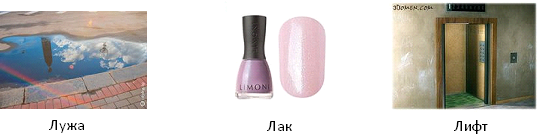 С 9.03.15   Подбери схему к слову. Закрепляем навык деления слов на слоги (части). В этом помогут слоговые схемы. Распечатайте слоговые  схемы и картинки. Приклейте картинки в тетрадь. Предложите ребёнку:Разделить каждое слово на слоги по алгоритму, указанному в рекомендациях от 24.02.Подобрать подходящую слоговую схему к слову и соединить её карандашом с нужной картинкой.Объяснить, почему конкретная слоговая схема подходит к конкретной картинке. Назовите слоговые схемы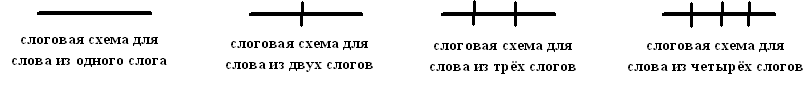 Подбери слоговую схему к слову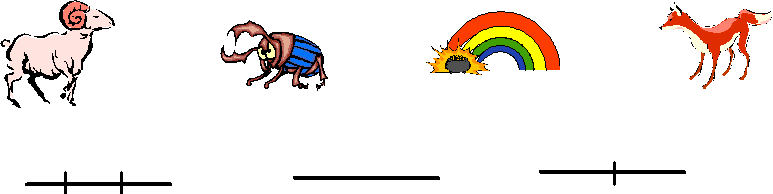 С 2.03.15   Составление рассказа по картинкам. Пусть ребёнок рассмотрит картинки и составит по ним рассказ так, чтобы по каждой картинке получилось не меньше трёх предложений. Чем рассказ получится длиннее, тем лучше. Начать надо с предложения, которое расскажет где или когда произошла эта история. А  в конце может быть предложение, объясняющее, почему мальчик больше никогда не дразнил собак. Хорошо, если дети придумают имя мальчику и кличку собаке. Составить рассказ «Собак дразнить нельзя»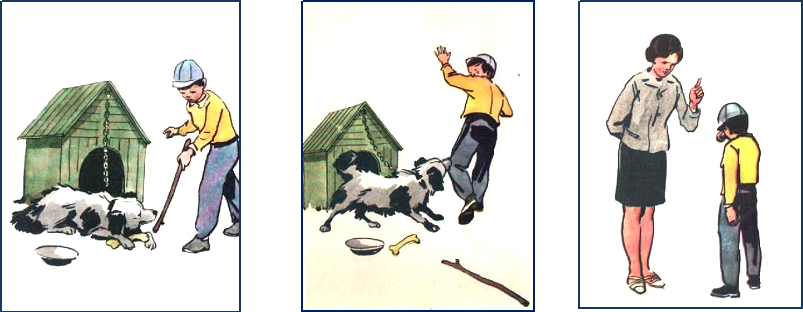 С 24.02.15   Деление слов на части. Дети учатся делить слова на слоги. Слог - это часть слова. В детском саду дети часто путают понятие "слог" и "слово", поэтому лучше употреблять понятие "часть" (слова). Главное, чтобы дети хорошо поняли, как можно разделить слово на части.  Сначала вспомните и назовите с ребёнком гласные звуки, ведь дети узнали правило "Сколько в слове гласных звуков, столько и частей". Вспомнить гласные звуки помогут буквы:А,    О,     У,     И,     Э,     ЫТеперь надо выполнить последовательно следующие умственные действия:1. Произнести слово медленно, протянув гласные звуки: буууусыыы.2. Назвать гласные звуки: "У", "А".3. Сосчитать, сколько гласных звуков в слове: 2 гласных звука.4. Сделать вывод: "В слове "бусы" 2 гласных звука, значит 2 части".5. Произнести слово по частям: "бу - сы".6. Назвать части по прядку: "Первая часть "БУ", вторая часть "СЫ" Раздели слова на части   (бусы, Марина, зубы, рукава, бананы, груша, флаги, работа)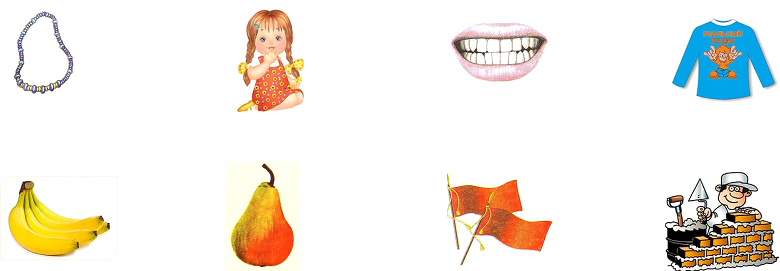 С 16.02.15   Гласные звуки в слове. Закрепляем у детей умение называть гласные звуки в слове. Это очень пригодится при делении слов на части (слоги) по основному принципу "Сколько в слове гласных звуков, столько и частей". Для этого предлагаю игровое упражнение "назови гласные звуки в слове". Не торопитесь! Не просите ребёнка сразу называть гласные звуки, иначе могут появиться ненужные проблемы. Упражнение выполняйте с ребёнком по этапам.1. Назовите гласные звуки: "А, О, У, И. Э, Ы".2. Произнеси слово (по картинкам) медленно, как бы пропевая каждый звук, выделяя голосом гласные звуки - "ффааааррттуууукк".3. Назови гласные звуки: "А", "У"4. Сосчитай и ответь: "Сколько гласных звуков в слове "фартук"?". "В слове "фартук" 2 гласных звука"Назови гласные звуки в слове(банан, бык, фартук, капуста, фары, стол, груша, суп, гуси. барабан)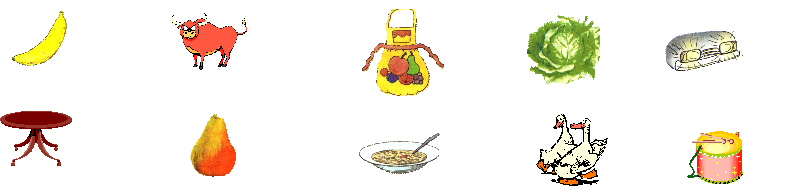 Памятка по звуко-буквенному разборуЗаписать слово, разделить на слоги, поставить ударение, обозначить звуки кружочками. Выполнить транскрипцию [ звуки в        квадратных скобках ], мягкий звук отмечается апострофом ( ` запятой), Ь и Ъ не обозначают звуков.Поставить тире, посчитать количество слогов, букв, звуков.Помните:[ ж, ш, ц ] – всегда ТВЁРДЫЕ.[ ч `, щ `, й` ] – всегда МЯГКИЕ.[ а , и , о , у , ы , э ] – ГЛАСНЫЕ ЗВУКИ.Если БУКВЫ  е, ё, ю, я  стоят:в начале слова ,после Ъ  или Ь знаков ,после гласной , то они обозначают два звука: [ й` э ,  й` о ,  й` у ,  й`а ]  Юб   ка [ й` у п к а ] – 2 слога,  4б., 5 зв. Пло  щадь [ п л о щ ` а т`] – 2 слога, 7 б., 6 зв. Составим схему слова Яна.1. Делим слово на слоги.Я – наВ этом слове два слога.2. Первый слог – я. Это слияние двух звуков – [й'], [а]. Звук [й'] – мягкий согласный, звук [а] – гласный. Выбираем карточку – слияние мягкого согласного и гласного звука.3. Ставим разделительную черту после первого слога.3. Второй слог – на. Это слияние двух звуков – [н], [а]. Звук [н] – твёрдый согласный, звук [а] – гласный. Выбираем карточку – слияние твёрдого согласного и гласного звука.4. Ставим ударение. Находим ударный слог. Говорим слово целиком, выделяя ударный слог. Ударный слог – первый. Чтобы ребёнок понял, что ударение поставлено верно, попробуйте поставить ударение и на второй слог.5. Обозначаем звуки буквами.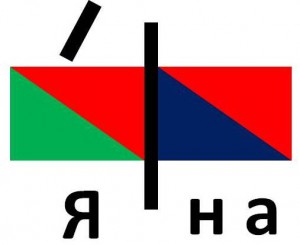 Звуки [й'а] обозначают одной буквой – буквой я.   Звук [н] обозначают буквой “эн”. Звук [а] обозначают буквой аС 30.03.15  "Слоговой поезд"  Для закрепления умения делить слова на слоги предлагаю поиграть с детьми в игру   «Кто, в каком вагоне поедет?». В этом весёлом слоговом  поезде несколько вагончиков с 1, 2, 3, 4 окнами.- Надо разделить слова на слоги (по картинкам).- Рассказать,  кто в каком вагоне поедет по принципу: «В слове должно быть столько же частей, сколько окон в вагончике»Например: «В слове «жук» один слог, значит, жук поедет в первом вагоне» Кто в каком вагоне поедет?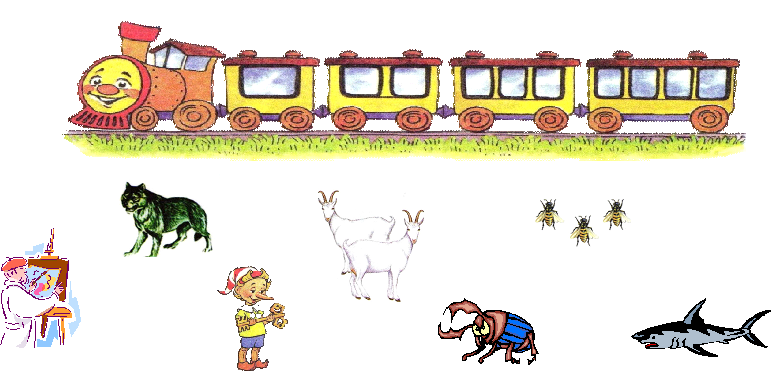                      Памятка по делению на слоги и переносу                    Записать слово, разделить линией   на слоги, через запятую вновь написать слово, разделив его дефисом  - для переноса. Помните:ОДНУ ГЛАСНУЮ БУКВУ, даже если она составляет слог, переносить нельзя! Отрывать Ъ, Ь, Й  от предшествующей буквы не разрешается. Из УДВОЕННЫХ СОГЛАСНЫХ БУКВ одна оставляется на строке, другая переносится.У ез  жать, уез - жать. Подъ  е   хал, подъ - ехал. Перь  я   ми, перь - ями, перья - ми. Стой  ка   я, стой -  кая.Ве   сен   ний, ве - сенний , весен – ний. 